多面的機能支払にて実施可能な取組一覧表１．農地維持活動①地域資源の基礎的な保全活動②地域資源の適切な保全管理のための推進活動２．資源向上活動（地域資源の質的向上を図る共同活動）①施設の軽微な補修②農村環境保全活動③多面的機能の増進を図る活動３．資源向上活動（施設の長寿命化のための活動）【トピックス】令和元年度の富山県要綱基本方針の主な変更点○富山県独自の活動項目の拡充資源向上活動（地域資源の質的向上を図る共同活動）「31水路の軽微な補修」において、以下の取組が可能になりました。①水路蓋の設置土砂崩壊により水路が閉塞し、越流することで、水路法面の破損等の被害が発生する可能性が高い箇所において、部分的に蓋を設置することにより対策を行うこと。②刈草等の集積施設の設置刈草等の下流域への流出等を防止するため、スクリーン（刈草等を集積するもの）を設置すること。○資源向上支払の対象農用地面積の拡大農地維持支払と同様、資源向上支払においても農振農用地以外の農用地※も交付対象になるよう要件を緩和しました。※農振農用地以外の農用地とは、農振農用地と一体的に取り組む必要があると認められる農用地のこと。○資源向上支払（施設の長寿命化のための活動）の要件設定工事１件当たりの費用は200万円未満とします。ただし、令和元年度に限り、平成30年度まで交付され、積み立てた交付金を使う場合は、以下の手続きを踏まえた上で、工事１件当たり200万円以上の活動を実施することが可能です。＜工事１件当たり200万円以上の活動を実施するための手順（令和元年度限定）＞①長寿命化整備計画書を策定し、市町村の認定を受ける。②工事着手前に工法・設計書等の内容について県の審査・指導を受ける。【富山県多面的機能推進協議会からのお知らせ】令和元年度富山県多面的機能支払研修会を開催します！！日時：令和元年11月12日（火）12時～16時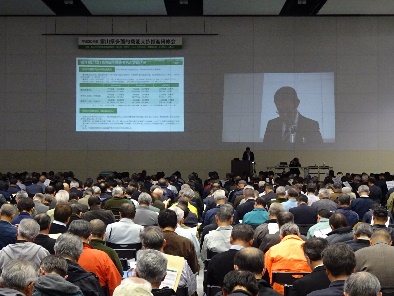 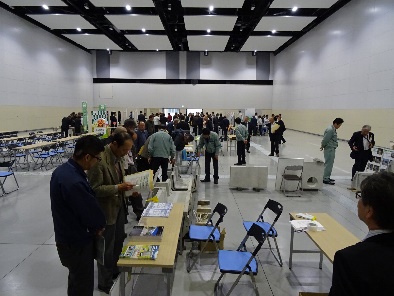 場所：富山産業展示館（テクノホール）※コンクリート水路補修材、防草シート等のメーカー・業界団体によるブース展示あり富山県多面的機能推進協議会のホームページでは、県内の取組状況や活動事例、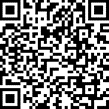 パンフレット等を掲載しています。（http://www.tym-midori.net/tamenkyo/）地域活動指針地域活動指針地域活動指針活動要件活動項目活動項目取組活動要件点検・計画策定点検１ 点検活動計画書に位置付けた農用地及び水路等の施設について、遊休農地の発生状況等の把握、泥の堆積状況等の点検を毎年度実施する。点検・計画策定計画策定２ 年度活動計画の策定点検結果を踏まえて、実践活動に関する年度計画を毎年度策定する。研修研修３ 事務・組織運営等に関する研修事務・組織運営等に関する研修について、５年間に１回以上実施する。実践活動農用地４ 遊休農地発生防止のための保全管理活動計画書に位置付けた農用地及び水路等の施設について、遊休農地発生防止のための保全管理、畦畔・法面・防風林の草刈り等を毎年度実施する。ただし、下線部の活動については、点検結果に基づき、必要となる取組を実施する。実践活動農用地５ 畦畔・法面・防風林の草刈り活動計画書に位置付けた農用地及び水路等の施設について、遊休農地発生防止のための保全管理、畦畔・法面・防風林の草刈り等を毎年度実施する。ただし、下線部の活動については、点検結果に基づき、必要となる取組を実施する。実践活動農用地６ 鳥獣害防護柵等の保守管理活動計画書に位置付けた農用地及び水路等の施設について、遊休農地発生防止のための保全管理、畦畔・法面・防風林の草刈り等を毎年度実施する。ただし、下線部の活動については、点検結果に基づき、必要となる取組を実施する。実践活動農用地100野ソ等の駆除活動計画書に位置付けた農用地及び水路等の施設について、遊休農地発生防止のための保全管理、畦畔・法面・防風林の草刈り等を毎年度実施する。ただし、下線部の活動については、点検結果に基づき、必要となる取組を実施する。実践活動農用地101融雪水排水のための溝切り活動計画書に位置付けた農用地及び水路等の施設について、遊休農地発生防止のための保全管理、畦畔・法面・防風林の草刈り等を毎年度実施する。ただし、下線部の活動については、点検結果に基づき、必要となる取組を実施する。実践活動水路７ 水路の草刈り活動計画書に位置付けた農用地及び水路等の施設について、遊休農地発生防止のための保全管理、畦畔・法面・防風林の草刈り等を毎年度実施する。ただし、下線部の活動については、点検結果に基づき、必要となる取組を実施する。実践活動水路８ 水路の泥上げ活動計画書に位置付けた農用地及び水路等の施設について、遊休農地発生防止のための保全管理、畦畔・法面・防風林の草刈り等を毎年度実施する。ただし、下線部の活動については、点検結果に基づき、必要となる取組を実施する。実践活動水路９ 水路附帯施設の保守管理活動計画書に位置付けた農用地及び水路等の施設について、遊休農地発生防止のための保全管理、畦畔・法面・防風林の草刈り等を毎年度実施する。ただし、下線部の活動については、点検結果に基づき、必要となる取組を実施する。実践活動農道10 農道の草刈り活動計画書に位置付けた農用地及び水路等の施設について、遊休農地発生防止のための保全管理、畦畔・法面・防風林の草刈り等を毎年度実施する。ただし、下線部の活動については、点検結果に基づき、必要となる取組を実施する。実践活動農道11 農道側溝の泥上げ活動計画書に位置付けた農用地及び水路等の施設について、遊休農地発生防止のための保全管理、畦畔・法面・防風林の草刈り等を毎年度実施する。ただし、下線部の活動については、点検結果に基づき、必要となる取組を実施する。実践活動農道12 路面の維持活動計画書に位置付けた農用地及び水路等の施設について、遊休農地発生防止のための保全管理、畦畔・法面・防風林の草刈り等を毎年度実施する。ただし、下線部の活動については、点検結果に基づき、必要となる取組を実施する。実践活動ため池13 ため池の草刈り活動計画書に位置付けた農用地及び水路等の施設について、遊休農地発生防止のための保全管理、畦畔・法面・防風林の草刈り等を毎年度実施する。ただし、下線部の活動については、点検結果に基づき、必要となる取組を実施する。実践活動ため池14 ため池の泥上げ活動計画書に位置付けた農用地及び水路等の施設について、遊休農地発生防止のための保全管理、畦畔・法面・防風林の草刈り等を毎年度実施する。ただし、下線部の活動については、点検結果に基づき、必要となる取組を実施する。実践活動ため池15 ため池附帯施設の保守管理活動計画書に位置付けた農用地及び水路等の施設について、遊休農地発生防止のための保全管理、畦畔・法面・防風林の草刈り等を毎年度実施する。ただし、下線部の活動については、点検結果に基づき、必要となる取組を実施する。実践活動共通16 異常気象時の対応活動計画書に位置付けた農用地及び水路等の施設について、遊休農地発生防止のための保全管理、畦畔・法面・防風林の草刈り等を毎年度実施する。ただし、下線部の活動については、点検結果に基づき、必要となる取組を実施する。実践活動共通102除排雪活動計画書に位置付けた農用地及び水路等の施設について、遊休農地発生防止のための保全管理、畦畔・法面・防風林の草刈り等を毎年度実施する。ただし、下線部の活動については、点検結果に基づき、必要となる取組を実施する。活動項目取組活動要件域資源の適切な保全管理のための推進活動17 農業者（入り作農家、土地持ち非農家を含む）による検討会の開催該当する取組を選択し、毎年度実施する。域資源の適切な保全管理のための推進活動18 農業者に対する意向調査、農業者による現地調査該当する取組を選択し、毎年度実施する。域資源の適切な保全管理のための推進活動19 不在村地主との連絡体制の整備、調整、それに必要な調査該当する取組を選択し、毎年度実施する。域資源の適切な保全管理のための推進活動20 地域住民等（集落外の住民・組織等も含む）との意見交換・ワークショップ・交流会の開催該当する取組を選択し、毎年度実施する。域資源の適切な保全管理のための推進活動21 地域住民等に対する意向調査、地域住民等との集落内調査該当する取組を選択し、毎年度実施する。域資源の適切な保全管理のための推進活動22 有識者等による研修会、有識者を交えた検討会の開催域資源の適切な保全管理のための推進活動23 その他（地域の実情に応じて対象組織が具体的に設定）活動項目活動項目取組活動要件機能診断・計画策定機能診断24 農用地の機能診断活動計画書に位置付けた農用地及び水路等の施設について、施設の機能診断、診断結果の記録管理を毎年度実施する。機能診断・計画策定機能診断25 水路の機能診断活動計画書に位置付けた農用地及び水路等の施設について、施設の機能診断、診断結果の記録管理を毎年度実施する。機能診断・計画策定機能診断26 農道の機能診断活動計画書に位置付けた農用地及び水路等の施設について、施設の機能診断、診断結果の記録管理を毎年度実施する。機能診断・計画策定機能診断27 ため池の機能診断活動計画書に位置付けた農用地及び水路等の施設について、施設の機能診断、診断結果の記録管理を毎年度実施する。機能診断・計画策定計画策定28 年度活動計画の策定機能診断結果を踏まえて実践活動に関する年度計画を毎年度策定する。研修研修29 機能診断・補修技術等に関する研修機能診断・補修技術等に関する研修について、５年間に１回以上実施する。実践活動農用地30 農用地の軽微な補修等活動計画書に位置付けた農用地及び水路等の施設について、農用地の軽微な補修等、必要な取組を毎年度実施する。実践活動水路31 水路の軽微な補修等活動計画書に位置付けた農用地及び水路等の施設について、農用地の軽微な補修等、必要な取組を毎年度実施する。実践活動農道32 農道の軽微な補修等活動計画書に位置付けた農用地及び水路等の施設について、農用地の軽微な補修等、必要な取組を毎年度実施する。実践活動ため池33 ため池の軽微な補修等活動計画書に位置付けた農用地及び水路等の施設について、農用地の軽微な補修等、必要な取組を毎年度実施する。活動項目活動項目取組活動要件テーマ取組活動要件計画策定生態系保全34 生物多様性保全計画の策定選択したテーマについて、基本方針、保全方法、活動内容等を示した計画を毎年度策定する。計画策定水質保全35 水質保全計画、農地保全計画の策定選択したテーマについて、基本方針、保全方法、活動内容等を示した計画を毎年度策定する。計画策定景観形成・生活環境保全36 景観形成計画、生活環境保全計画の策定選択したテーマについて、基本方針、保全方法、活動内容等を示した計画を毎年度策定する。計画策定水田貯留機能増進・地下水かん養37 水田貯留機能増進計画、地下水かん養活動計画の策定選択したテーマについて、基本方針、保全方法、活動内容等を示した計画を毎年度策定する。計画策定資源循環38 資源循環計画の策定選択したテーマについて、基本方針、保全方法、活動内容等を示した計画を毎年度策定する。実践活動生態系保全39 生物の生息状況の把握選択したテーマに基づき、生態系保全を図るため、生物の生息状況の把握等の取組を毎年度１つ以上実施する。実践活動生態系保全40 外来種の駆除選択したテーマに基づき、生態系保全を図るため、生物の生息状況の把握等の取組を毎年度１つ以上実施する。実践活動生態系保全41 その他（生態系保全）選択したテーマに基づき、生態系保全を図るため、生物の生息状況の把握等の取組を毎年度１つ以上実施する。水質保全42 水質モニタリングの実施・記録管理選択したテーマに基づき、水質保全を図るため、水質モニタリングの実施・記録管理等の取組を毎年度１つ以上実施する。水質保全43 畑からの土砂流出対策選択したテーマに基づき、水質保全を図るため、水質モニタリングの実施・記録管理等の取組を毎年度１つ以上実施する。水質保全44 その他（水質保全）選択したテーマに基づき、水質保全を図るため、水質モニタリングの実施・記録管理等の取組を毎年度１つ以上実施する。景観形成・生活環境保全45 植栽等の景観形成活動選択したテーマに基づき、景観形成・生活環境保全を図るため、植栽等の景観形成活動等の取組を毎年度１つ以上実施する。景観形成・生活環境保全46 施設等の定期的な巡回点検・清掃選択したテーマに基づき、景観形成・生活環境保全を図るため、植栽等の景観形成活動等の取組を毎年度１つ以上実施する。景観形成・生活環境保全47 その他（景観形成・生活環境保全）選択したテーマに基づき、景観形成・生活環境保全を図るため、植栽等の景観形成活動等の取組を毎年度１つ以上実施する。水田貯留機能増進・地下水かん養48 水田の貯留機能向上活動選択したテーマに基づき、水田貯留機能増進・地下水かん養を図るため、水田の貯留機能向上活動等の取組を毎年度１つ以上実施する。水田貯留機能増進・地下水かん養49 水田の地下水かん養機能向上活動・水源かん養林の保全選択したテーマに基づき、水田貯留機能増進・地下水かん養を図るため、水田の貯留機能向上活動等の取組を毎年度１つ以上実施する。資源循環50 地域資源の活用･資源循環活動選択したテーマに基づき、資源循環を図るため、地域資源の活用・資源循環活動を毎年度実施する。啓発・普及啓発・普及51 啓発・普及活動選択したテーマに基づき、地域住民等の理解を深めるための啓発・普及活動を毎年度実施する。活動項目取組活動要件多面的機能の増進を図る活動52 遊休農地の有効活用任意の取組とし、実施する場合は、取組内容を選択した上で、毎年度実施するとともに、広報活動を毎年度実施する。多面的機能の増進を図る活動53 農地周りの環境改善活動の強化任意の取組とし、実施する場合は、取組内容を選択した上で、毎年度実施するとともに、広報活動を毎年度実施する。多面的機能の増進を図る活動54 地域住民による直営施工任意の取組とし、実施する場合は、取組内容を選択した上で、毎年度実施するとともに、広報活動を毎年度実施する。多面的機能の増進を図る活動55 防災・減災力の強化任意の取組とし、実施する場合は、取組内容を選択した上で、毎年度実施するとともに、広報活動を毎年度実施する。多面的機能の増進を図る活動56 農村環境保全活動の幅広い展開任意の取組とし、実施する場合は、取組内容を選択した上で、毎年度実施するとともに、広報活動を毎年度実施する。多面的機能の増進を図る活動57 医療・福祉との連携任意の取組とし、実施する場合は、取組内容を選択した上で、毎年度実施するとともに、広報活動を毎年度実施する。多面的機能の増進を図る活動58 農村文化の伝承を通じた農村コミュニティの強化任意の取組とし、実施する場合は、取組内容を選択した上で、毎年度実施するとともに、広報活動を毎年度実施する。多面的機能の増進を図る活動59 都道府県、市町村が特に認める活動任意の取組とし、実施する場合は、取組内容を選択した上で、毎年度実施するとともに、広報活動を毎年度実施する。多面的機能の増進を図る活動60 広報活動任意の取組とし、実施する場合は、取組内容を選択した上で、毎年度実施するとともに、広報活動を毎年度実施する。活動項目活動項目取組活動要件施設区分取組活動要件実践活動水路61 水路の補修原則として工事１件当たり２百万円未満とする。また、都道府県知事が策定する要綱基本方針に基づき、対象組織が工事１件当たり２百万円以上の活動を実施する場合、都道府県又は推進組織が当該活動について技術的指導を行う。実践活動62 水路の更新等原則として工事１件当たり２百万円未満とする。また、都道府県知事が策定する要綱基本方針に基づき、対象組織が工事１件当たり２百万円以上の活動を実施する場合、都道府県又は推進組織が当該活動について技術的指導を行う。農道63 農道の補修原則として工事１件当たり２百万円未満とする。また、都道府県知事が策定する要綱基本方針に基づき、対象組織が工事１件当たり２百万円以上の活動を実施する場合、都道府県又は推進組織が当該活動について技術的指導を行う。農道64 農道の更新等原則として工事１件当たり２百万円未満とする。また、都道府県知事が策定する要綱基本方針に基づき、対象組織が工事１件当たり２百万円以上の活動を実施する場合、都道府県又は推進組織が当該活動について技術的指導を行う。ため池65 ため池の補修原則として工事１件当たり２百万円未満とする。また、都道府県知事が策定する要綱基本方針に基づき、対象組織が工事１件当たり２百万円以上の活動を実施する場合、都道府県又は推進組織が当該活動について技術的指導を行う。ため池66 ため池（附帯施設）の更新等原則として工事１件当たり２百万円未満とする。また、都道府県知事が策定する要綱基本方針に基づき、対象組織が工事１件当たり２百万円以上の活動を実施する場合、都道府県又は推進組織が当該活動について技術的指導を行う。農用地103進入路の補修原則として工事１件当たり２百万円未満とする。また、都道府県知事が策定する要綱基本方針に基づき、対象組織が工事１件当たり２百万円以上の活動を実施する場合、都道府県又は推進組織が当該活動について技術的指導を行う。農用地104進入路の更新等原則として工事１件当たり２百万円未満とする。また、都道府県知事が策定する要綱基本方針に基づき、対象組織が工事１件当たり２百万円以上の活動を実施する場合、都道府県又は推進組織が当該活動について技術的指導を行う。農用地105給排水施設の補修原則として工事１件当たり２百万円未満とする。また、都道府県知事が策定する要綱基本方針に基づき、対象組織が工事１件当たり２百万円以上の活動を実施する場合、都道府県又は推進組織が当該活動について技術的指導を行う。農用地106給排水施設の更新等原則として工事１件当たり２百万円未満とする。また、都道府県知事が策定する要綱基本方針に基づき、対象組織が工事１件当たり２百万円以上の活動を実施する場合、都道府県又は推進組織が当該活動について技術的指導を行う。